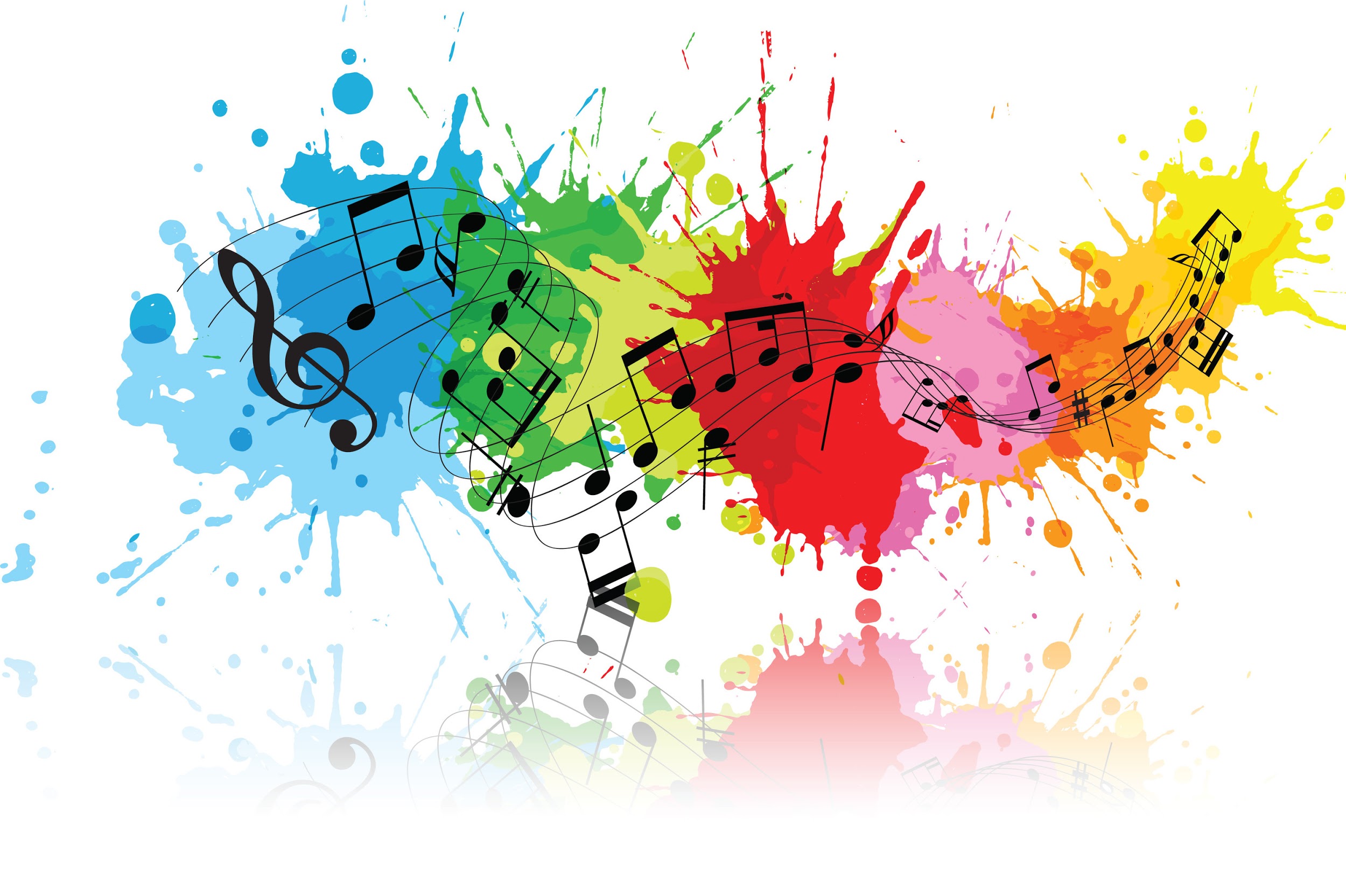 Tidings Winter 2019Ahoy There High Tiders!We are about half way through the month of January and High Tide Trio has had the pleasure of performing regularly throughout our winter “slow season”.  We remain busy as we gear up for what already promises to be a very active summer for us.  Our trio is still awaiting confirmation of dates for several outdoor venues but we do have a number of 2019 indoor and outdoor dates already confirmed--including New Year’s Eve 2019!                            13 dates at Moose Lodge #2351                  Surfside                                          2 dates at American Legion Post 17         Murrells Inlet                                     1 date at Seasons at PCW                         Murrells Inlet                                     3 dates at Elks Lodge #2679                     Calabash, NC                                   1 date at Holiday Inn Oceanfront              Surfside Beach                                18 dates at Patio’s Tiki Bar & Grille            Little River                                        1 date at Elks Lodge #2797                       Murrells Inlet                                       5 dates at La Belle Amie Vineyard            Little River                                           5 Private Events                                         Grand Strand areaSpecific dates and details for each of the above venues have been posted under the “events” section of our FaceBook page. “Like” our High Tide Trio Murrells Inlet FaceBook page to enure you have all our latest information: https://www.facebook.com/pg/hightidemurrellsinlet/events/  and visit our website www.hightidetrio.com to learn more about High Tide Trio--you can get a price quote, download our song list, view photos, calendar, videos and more.  High Tide Trio is affordably priced and provides live all occasion event music along the Grand Strand area and beyond.  If you wish to book the band in 2019 we encourage you to do so now while dates are still available.  Call 908-510-4126 or email us at  hightidemurrellsinlet@gmail.comWishing you smooth sailing ‘til we meet again and remember,GREAT TIMES BEGIN WITH GREAT MUSIC!John Audrey & Marty